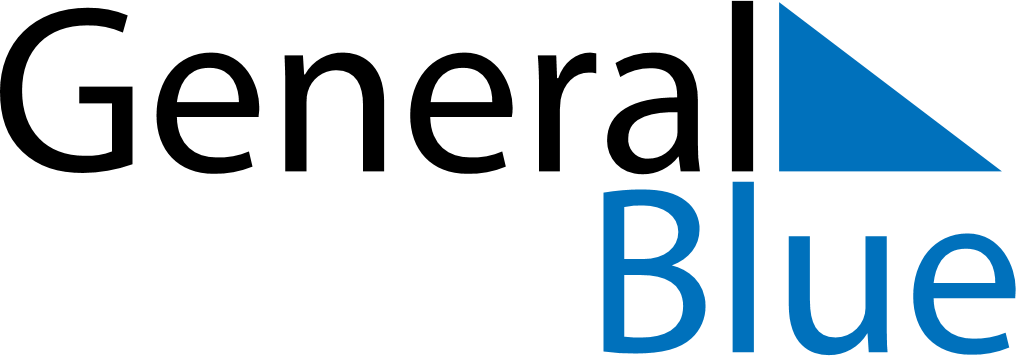 Germany 2030 HolidaysGermany 2030 HolidaysDATENAME OF HOLIDAYJanuary 1, 2030TuesdayNew Year’s DayFebruary 14, 2030ThursdayValentine’s DayFebruary 28, 2030ThursdayWomen’s Carnival DayMarch 4, 2030MondayShrove MondayMarch 5, 2030TuesdayShrove TuesdayMarch 6, 2030WednesdayAsh WednesdayApril 18, 2030ThursdayMaundy ThursdayApril 19, 2030FridayGood FridayApril 21, 2030SundayEaster SundayApril 22, 2030MondayEaster MondayMay 1, 2030WednesdayLabour DayMay 12, 2030SundayMother’s DayMay 30, 2030ThursdayAscension DayJune 9, 2030SundayPentecostJune 10, 2030MondayWhit MondayOctober 3, 2030ThursdayNational HolidayNovember 1, 2030FridayAll Saints’ DayNovember 2, 2030SaturdayAll Souls’ DayNovember 11, 2030MondaySaint MartinNovember 17, 2030SundayMemorial DayNovember 20, 2030WednesdayDay of Prayer and RepentanceNovember 24, 2030SundayTotensonntagDecember 1, 2030Sunday1. AdventDecember 8, 2030Sunday2. AdventDecember 15, 2030Sunday3. AdventDecember 22, 2030Sunday4. AdventDecember 24, 2030TuesdayChristmas EveDecember 25, 2030WednesdayChristmas DayDecember 26, 2030ThursdayBoxing DayDecember 31, 2030TuesdayNew Year’s Eve